       二年级《在线课堂》学习单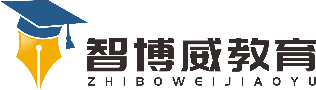 班级：                姓名：                 单元语文2年级上册第4单元课题第8课 古诗二首温故知新背诵《赠汪伦》《静夜思》《古朗月行》自主攀登填空。（  ）（  ）（  ）（  ）（  ）紫（  ），遥看瀑布（  ）（  ）（  ）。（  ）（  ）（  ）（  ）（  ）（  ）（  ），疑是银河（  ）（  ）（  ）。稳中有升诗人登上鹳雀楼看到了哪些景物？说句心里话